TÍTULO DO artigo técnico científico: CENTRALIZADO, FONTE ARIAL 14, NEGRITO, CAIXA ALTAAutor SOBRENOME 1; Autor SOBRENOME 2; Autor SOBRENOME 3; Autor SOBRENOME 4; Autor SOBRENOME 5¹Instituição, endereço, CEP, Cidade, Estado, Pais – e-mail² Instituição, endereço, CEP, Cidade, Estado, Pais – e-mail³ Instituição, endereço, CEP, Cidade, Estado, Pais – e-mail4 Instituição, endereço, CEP, Cidade, Estado, Pais – e-mail5 Instituição, endereço, CEP, Cidade, Estado, Pais – e-mailE-mail para correspondência: emailautor@gmail.com - Nº 19/XXXEste documento tem como objetivo apresentar o modelo para a confecção do artigo técnico-científico a ser publicado no evento III MECFOR: Encontro Sobre Mecanização, Colheita e Transporte Florestal, com a temática “MECANIZAÇÃO TOTAL: do preparo do solo até as operações de colheita e transporte” que deverá ter no máximo 10 (dez) páginas, sendo redigido em letra Arial, tamanho 12, espaçamento 1,5.Deverão ser enviados para o e-mail: mecfor.submissao@gmail.com, constando no assunto: “Trabalho Científico – Nome do autor Principal”.Os trabalhos deverão ser enviados até 08 de setembro de 2019. Serão aceitos trabalhos de pesquisa, extensão e ensino. Serão permitidos além do autor e o orientador até 3 (três) co-autores, totalizando o máximo de 5 autores.Juntamente do trabalho deverá ser enviado a declaração de originalidade e autoria (ANEXO I) assinado por todos os autores em .pdf. A aprovação ou reprovação do trabalho será encaminhado por e-mail em setembro de 2019.ResumoEm português, ou inglês, ou espanhol, com alinhamento justificado e espaçamento simples. Contendo introdução, objetivo, desenvolvimento, resultados, considerações finais e as palavras-chave. A redação deverá conter no máximo 250 palavras, ter uma sequência lógica de início, meio e fim da descrição.Palavras-chave (Até três palavras chave): Palavra chave 1; Palavra chave 2; Palavra chave 3.AbstractEm inglês, no caso de o trabalho ser apresentado em português. No caso de o trabalho ser apresentado em inglês ou espanhol, o abstract deve ser em português. Com alinhamento justificado e espaçamento simples. Contendo introdução, objetivo, desenvolvimento, resultado, considerações finais e as palavras-chave.Keywords: Keyword 1; Keyword 2; Keyword 3.1. INTRODUÇÃOA seção “Introdução” deve ser breve e justificar o problema estudado de forma clara, utilizando-se revisão de literatura. O último parágrafo deve conter os objetivos do trabalho realizado.Após a introdução deve ser inserido (2) dois espaços simples para inserção das palavras-chave e keywords em itálico sendo permitidas no máximo 3 (três).2. MATERIAL E MÉTODOSA seção “Material e Métodos” deve ser suficientemente clara, de modo que o leitor entenda os procedimentos, as categorias e perspectivas das análises adotadas. As equações usadas devem ser apresentadas após referência no texto, conforme exemplo: Para a o cálculo do índice de velocidade de germinação (IVG), foi utilizada a fórmula de Maguire (1962), como mostra a equação (1):                                          (1)Em que: ni é o número de sementes por dia e, ti é o tempo (dias).3. RESULTADOS E DISCUSSÃOA seção “Resultados e Discussão” deve conter os dados obtidos na pesquisa. A discussão dos resultados deve estar baseada e comparada com a literatura utilizada no trabalho de pesquisa, indicando sua relevância, vantagens e possíveis limitações. As tabelas devem fazer parte do corpo do trabalho e apresentadas no módulo “tabela” do Word. Os títulos das tabelas devem ficar acima (sem ponto final). Exemplo:Tabela 1. Resultados obtidosAs figuras devem aparecer logo após o texto que as mencione pela primeira vez, o mais próximo possível deste (podem ser coloridas ou escala de cinza com contrastes nítidos). Os títulos das figuras devem ficar abaixo justificados. As figuras podem corresponder a fluxogramas, fotografias, gráficos e esquemas.  Exemplo: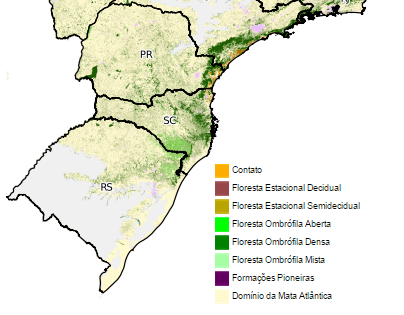 Figura 1. Distribuição da Floresta Ombrófila Mista no Brasil. Fonte: IBGE (2012).4. CONCLUSÃOApresentar as principais conclusões obtidas no trabalho. Assim como recomendações para novos estudos. 5. REFERÊNCIASNa seção “Referências” devem ser listados apenas os trabalhos mencionados no texto, em ordem alfabética do sobrenome, pelo primeiro autor.Devem ser seguidas as normas ABNT 2002 – NBR 6023 – adotada como normas pela FENF.Monografia, dissertação ou tese:ROSA, C. A. B. Influência do teor de lignina da madeira de Eucalyptus globulus na produção e na qualidade da celulose kraft. 2003. 150 f. 2003. Tese de Doutorado. Dissertação (Mestrado em Engenharia Florestal) Universidade Federal de Santa Maria, Santa Maria.Livro:SJÖSTRÖM, E. Wood Chemistry - Fundamentals and Applications.1993. Editora Academic Press, 293 p. 2 ed. 1993.Artigo:ROSA, T. F. R.; SCARAMUZZA, W. L. M. P.; DA SILVA, R. G. Concentração e acúmulo de nutrientes em povoamentos de teca no estado de Mato Grosso, Brasil. Cerne, v. 21, n. 1, p. 51-57, 2015.Capítulo de livro:BOTELHO, S. A. Espaçamento. In: SCOLFORO, J. R. S. Manejo florestal. Lavras: UFLA/FAEPE, 1998. p. 381-406.Trabalhos apresentados em eventos:SILVA, V. S. M.; GOMES, B.; CHIARANDA, R. Sistema de controle do fluxo da produção em floresta sob manejo. In: ENCONTRO DE INICIAÇÃO CIENTÍFICA, 12., 2004, Cuiabá. Anais... Cuiabá: DocCenter, 2004. p. 306.6. AGRADECIMENTOS (Opcional)Na seção “Agradecimentos” de forma opcional, deverão ser devem ser listados os órgãos, instituições, parceiros, fomentadores, parceiros e apoiadores das pesquisas.ANEXO I: DECLARAÇÃO DE ORIGINALIDADE E CESSÃO DOS DIREITOS AUTORAISEu, orientador deste trabalho, me responsabilizo pelo artigo técnico científico do autor e co-autores sob minha orientação e confirmo responsabilidade sobre o conteúdo, a gramática e a coerência do corpo textual apresentado.Declaramos que o presente artigo técnico científico apresentado à comissão do evento III MECFOR: Encontro Sobre Mecanização, Colheita e Transporte Florestal, com a temática “MECANIZAÇÃO TOTAL: do preparo do solo até as operações de colheita e transporte” é ORIGINAL e não foi submetido à publicação em qualquer outro evento ou periódico, em parte ou em totalidade. Declaramos, ainda, que o trabalho não é produto de plágio ou cópia parcial ou integral de trabalho já publicado em quaisquer outros meios de comunicação técnica ou científica. Por meio deste instrumento, nós, autores, cedemos os direitos autorais do referido manuscrito ao evento III MECFOR: Encontro Sobre Mecanização, Colheita e Transporte Florestal, com a temática “MECANIZAÇÃO TOTAL: do preparo do solo até as operações de colheita e transporte” e declaramos estar cientes de que a não observância deste compromisso submeterá o infrator a sanções e penas previstas na Lei de Proteção de Direitos Autorias (Lei no 9.610, de 19 de fevereiro de 1998).Pelo presente, encaminhamos o artigo técnico científico. intitulado “ INSERIR TÍTULO DO ARTIGO TÉCNICO CIENTÍFICO ”. Declaramos que se trata de um manuscrito inédito e que está sendo submetido única e exclusivamente ao III MECFOR: Encontro Sobre Mecanização, Colheita e Transporte Florestal, com a temática “MECANIZAÇÃO TOTAL: do preparo do solo até as operações de colheita e transporte”. Os autores, representado pelo primeiro autor desse manuscrito, concordam com a submissão e com a transferência dos direitos de publicação do referido artigo para a revista.LAVRAS, xx de SETEMBRO de 2019. TratamentoVariável 1Variável 21344527823310078410480autoresNOme e Último SobrenomeAssinaturaautorco-autor 1co-autor 2co-autor 3orientador